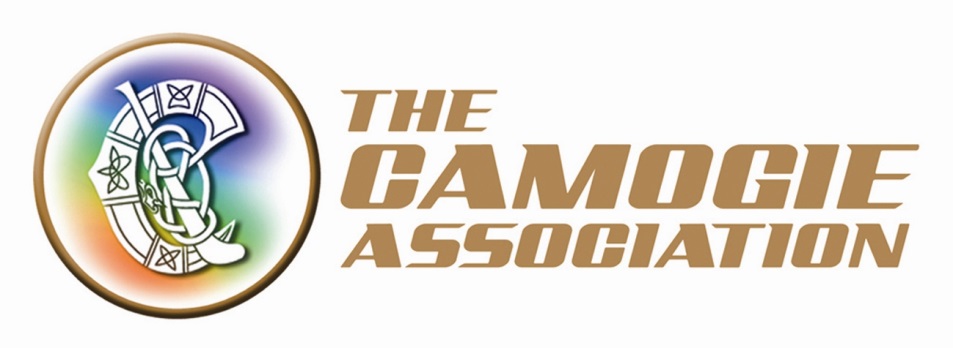 		CONFIDENTIAL APPLICATION FOR EMPLOYMENTPOSITION DETAILSTitle of Post (mark x against relevant job title)Finance Administrator……..Regional Development Officer ………….PERSONAL DETAILS (use BLOCK LETTERS)PERSONAL DETAILS (use BLOCK LETTERS)SurnameFirst NamesPermanent Address Permanent Address Address for correspondence (if different)Address for correspondence (if different)Contacts             Private (        )                                         Business   Mobile                                                        Email: Contacts             Private (        )                                         Business   Mobile                                                        Email: EDUCATIONAL QUALIFICATIONSEDUCATIONAL QUALIFICATIONSEDUCATIONAL QUALIFICATIONSEDUCATIONAL QUALIFICATIONSEDUCATIONAL QUALIFICATIONSDatesEducational  Institution  and conferring bodyCourse of study and SubjectsQualification achieved  Grades achieved PROFESSIONAL MEMBERSHIPS / ASSOCIATIONS EMPLOYMENT History (please include a full employment history, most position recent first)  EMPLOYMENT History (please include a full employment history, most position recent first)  EMPLOYMENT History (please include a full employment history, most position recent first)  EMPLOYMENT History (please include a full employment history, most position recent first) EmployerPosition Held / Main Duties and ResponsibilitiesDate fromDate toREFEREE INFORMATION (please list three persons, including current employer. We reserve the right to contact any previous employer) REFEREE INFORMATION (please list three persons, including current employer. We reserve the right to contact any previous employer) REFEREE INFORMATION (please list three persons, including current employer. We reserve the right to contact any previous employer) REFEREE INFORMATION (please list three persons, including current employer. We reserve the right to contact any previous employer) NameFull Postal AddressRelationship to youContact detailsPhone: EmailPhone: Email: Phone:Fax:Email: Do you require notification before your referees are contacted?               Do you require notification before your referees are contacted?               Do you require notification before your referees are contacted?               Do you require notification before your referees are contacted?               APPLICANT DECLARATIONAll information provided in this application is, to the best of my knowledge, true and correct. PRINT NAME :                                           SIGNATURE :                                              DATE :	Please return your complete application to: jobs@camogie.ie or Joan O’Flynn, Ard Stiúrthóir, Camogie Association, Croke Park, Dublin 3 no later than Tuesday 23rd June at 5.00 pm.  Your application must include :Letter of applicationA completed Confidential Application for Employment form;A completed Questionnaire (attached)Recruitment survey:Where did you see the position advertised? Applications submitted electronically to An Cumann Camógaíochta are protected under the Data Protection ActsPlease note shortlisting will apply.The Camogie Association is an Equal Opportunities Employer.